Revision HistoryOverviewThe US Department of Housing and Urban Development (HUD), in cooperation with the Department of Health and Human Services (HHS) and the Department of Veterans Affairs (VA), is responsible for the Homeless Management Information System (HMIS) Data Standards, which define data collection requirements for any software used as an HMIS.  The first version of the data standards was published in 2004; the current version, HMIS Data Standards FY2020, has an effective date of October 1, 2019.  This document provides specifications for a standard set of comma-separated values (CSV) files that include all data elements and fields defined by the FY2020 HMIS Data Standards, along with information that describes an exported data set.  The structure of the files and their relationships are based on the FY2020 HMIS Logical Model, although the HMIS CSV is less granular than that of the model to reduce the overall number of files.  The files have been denormalized to facilitate a simplified structure under circumstances where it’s appropriate.  For example, in a fully normalized structure, Inventory records could only be joined with Project records using ProjectCoC as an intermediary.  Inventory is denormalized to include ProjectID, however, to allow for a direct join to Project, which is reasonable when working, for example, with a data set that has been filtered to include only one CoC.  In addition to the HMIS CSV, HUD is also publishing HUD HMIS XML Schema FY2020, an eXtensible Markup Language (XML) format also based on the HMIS Logical Model.  Documentation is available on HUD’s Homelessness Data Exchange (HDX) at http://www.hudhdx.info/VendorResources.aspx.  Document Purpose and ScopeThere are several purposes for which HMIS data might be exported from one system and imported to another.  The use cases that the HMIS CSV and HMIS XML formats are primarily intended to support include migration from one HMIS application to another; warehousing of data from multiple HMIS implementations for analysis and reporting; and participation in a local HMIS implementation by regularly providing data entered and exported from an alternate database.This document is primarily technical; it describes a common format and associated basic expectations and assumptions related to the processes of exporting and importing HMIS data in a standard manner.  In general, HUD expects that it should be possible to export, in a standard format, all data entered into an HMIS for any data element defined by the HMIS Data Dictionary, regardless of whether a given data element is required based on project type or funder.  Specific requirements related to the overall functionality of HMIS applications and export and import processes will be established by the forthcoming HMIS Software and Data Quality Standards and may result in revisions to this document.The HMIS Data Dictionary defines several hundred fields.  HUD is aware that there is, in addition, a wide variety of expanded and customized data collection in HMIS implementations across the country.  While HUD is cognizant that the exchange of additional data that may be included in an HMIS will often be useful and necessary, it is not practical to include accommodations for every potential need, even if it were possible to anticipate them.  As a result, the scope of this document is generally limited to data collected in a manner consistent with the HMIS Data Dictionary.  The HMIS CSV format may be extended to include additional files and fields by parties engaged in HMIS data exchange; technical assistance may be available.  A sample CSV template for custom HMIS data exchange is located in Appendix D.To request technical assistance please visit www.hudexchange.info.Document FormatThis document defines CSV files and fields required for data exchange of all data elements defined in the HMIS Data Dictionary, basic rules and assumptions for HMIS export and import processes, and general descriptions of terms used.Appendix A lists all FY2020 HMIS Data Standards data elements and the CSV file in which they appear.  Appendix B includes response categories and associated data exchange values for all option list fields defined in the FY2020 HMIS Data Standards.  Appendix C summarizes changes in this version of the HMIS CSV from v6.12.  File DefinitionsFor each file defined by the HMIS CSV Specifications, this document includes a description of general requirements for the file and a table listing each field with basic requirements for the field.  Files are grouped into the following sections based on the type of data they contain:  Export, Project Descriptor, Client, and Enrollment.  A complete list of each data element and the name of the CSV file in which it appears is included in Appendix A.References to data elements defined in the HMIS Data Dictionary are in bold type (e.g., 3.03 Date of Birth) and references to specific fields in both the Data Dictionary and the CSV format are italicized (Date of Birth).  The tables include the columns described below: Fields Not Defined in the HMIS Data DictionaryUnique IdentifiersBased on a need expressed by HMIS software providers, every file includes a field that serves as a unique identifier for each record in the file.  In some cases, these unique identifiers are defined in the HMIS Data Dictionary.  For example, the unique identifier for Project.csv is 2.02 Project Information Project ID.  In other cases, the unique identifier is not defined in the HMIS Data Dictionary but is assumed to exist in the exporting database.Values exported in these fields should correspond to actual values in the exporting database.  Where a single file includes multiple data elements and requires combining multiple records, each of which has its own unique identifier, the lowest value should be used.  Date DeletedBased on a need expressed by HMIS software providers, every file includes a DateDeleted field.  This metadata is not defined by the HMIS Data Dictionary but will be necessary for any system participating in data exchange that updates instead of completely replacing previously transmitted data.Data Types Data types and maximum field lengths defined here apply to unhashed data.  When data in one or more fields are hashed – and the receiver requires or has agreed to accept hashed data – the data types and validation processes for those fields may differ depending on the hashing parameters.  The HMIS CSV specifications include the following data types:Characters Permitted in String FieldsUpper case letters A-Z Lower case letters a-z Numbers 0-9 Spaces and ! # $ % & ' ( ) * + - .  , / \ : ; = ? @ _ ` ~ | Double-quotes must be exported as "" (two double-quote characters) if a double-quote character is part of the data; alternatively, they may be replaced by a single-quote character in the export process.The following characters are not permitted; if they are part of data entered by a user, the characters should be stripped out in the export process:  < > [ ] { }  General Rules and AssumptionsAs noted earlier, the HMIS CSV may be extended to include additional files and fields by agreement.  The rules and assumptions defined here may also be relaxed or modified – also by agreement – to facilitate the exchange of non-standard data (e.g., service records not associated with an EnrollmentID).  Non-standard data should not be included in exported files without prior agreement.ExportThe first row in each file must include the field names as they are listed in this document.Files may not contain additional fields.It should be possible to export, in a standard format, all data entered into an HMIS for any data element defined by the HMIS Data Dictionary, regardless of whether a given data element is required based on project type or funder.  If response categories in an HMIS application differ from those defined in the data standards, they must be exported with the value of the most appropriate response category defined in the HMIS Data Dictionary.  For example, if the response categories for Relationship to Head of Household have been expanded to include ‘Husband or wife’ and ‘Unmarried partner,’ both must be exported as ‘Head of household’s spouse or partner’ with a value of 3.  Unless a field is specifically identified as allowing null values, all fields must contain data.  For fields with response categories defined in the data standards, blank / missing values will be exported with a value of 99, which is defined by the HMIS Data Dictionary as ‘Data not collected.’Dependent fields will be null unless the parent field contains the value defined by the HMIS Data Dictionary.Values stored as placeholders in an exporting database that have no informational value must be exported as if they were null.  For example, if the stored value for a Social Security Number is ‘000000000’ because the database does not permit a null value for the field, the zeroes may not be exported in the SSN field; the value in the SSN field in the exported file should be null unless a value was entered by a user.Export processes must use parameters entered by a user to identify data required for export.  Required parameters include Export Start Date, Export End Date, Project(s), and CoC Code.Export parameters are referenced in this document as ExportStart, ExportEnd, Projects, CoCCode.All files required for a given export will be generated as part of a single process to minimize the possibility of inconsistent or partial data caused by users adding or editing records as the files are being created.ImportImport validation processes for file and field names should not be case-sensitive.Import validation processes may (but are not required to) reject a data set in whole or in part if any part of the data set is inconsistent with the specifications contained in this document.Import processes may skip validation for files and/or fields which are not relevant.Export CharacteristicsExport Period Types  Reporting Period‘Reporting period’ exports include all records needed for reporting on clients and enrollments active in the export period.  This will include all records in enrollment files (regardless of Date Created, Date Updated, etc.), client files, and project descriptor files associated with an EnrollmentID where:Project Start Date is on or before the Export End Date; Project Exit Date is null OR Project Exit Date is on or after the Export Start Date;Information Date is on or before the Export End Date (i.e. data “from the future” relative to the export range is not included, just as it is not included in standard HMIS reporting). Data prior to the export range should be included so long as it is attached to an enrollment which is active in the range.Project ID is or ProjectIDs are associated with one or more projects selected by a user for export OR the user did not choose to filter the export by Project; A CoC Code associated with the EnrollmentID(s) matches one or more CoC Code(s) selected by a user for export OR the user did not choose to filter the export by CoC Code.UpdatedExported data sets with an ExportPeriodType of ‘updated’ will include all records with a Date Created, Date Updated, or a Date Deleted that falls between the Export Start Date and the Export End Date.  EffectiveExported data sets with an ExportPeriodType of ‘effective’ will include all enrollment data, along with associated client and project descriptor data, where the Information Date (or other effective date such as Project Start Date, Project Exit Date, Contact Date, etc.) falls between the Export Start Date and the Export End Date.  OtherThe ‘Other’ ExportPeriodType is used to identify exports in which records were selected based upon parameters mutually agreed upon by the sender and recipient of the CSV data.Export Directive TypesDelta refreshExported data sets with an ExportDirective of ‘Delta refresh’ (1) are intended to be synchronized with an existing data set / previously transmitted data in the receiving database and include only information that is new or different since the last time data were synchronized.  Full refreshExported data sets with an ExportDirective of ‘Full refresh’ (2) are intended to completely replace any previously transmitted data in the receiving database.  OtherThe ‘Other’ (3) ExportDirective is used to identify exports in which records were selected based upon parameters mutually agreed upon by the sender and recipient of the CSV data.Hash StatusUnhashedData sets with a HashStatus of ‘Unhashed’ (1) data are expected to conform to data type and field length parameters defined in this document.SHA-1 Note:  For federal data exchange purposes, this is a legacy methodology.  RHY requires use of SHA-256 (see below).The SHA-1 algorithm produces a 40-character string of letters and numbers.  Data sets with a HashStatus of ‘SHA-1 RHY’ (2) will be exported consistent with the specifications of this document with the exception that the following fields in Client.csv (and no others) will be hashed using the SHA-1 standard algorithm and data types for these four fields will differ as noted:FirstName (S40)– SHA-1 hash of the SOUNDEX of the value for first name;MiddleName (S40) – SHA-1 hash of the SOUNDEX of the value for middle name; LastName (S40) – SHA-1 hash of the SOUNDEX of the value for last name; andSSN (S44) – concatenation of the unhashed last 4 digits of the SSN followed by SHA-1 hash of the full SSN.  In the case of a partial SSN, use a lower-case letter x to replace any missing digits.  The resultant 9-character string will be hashed in the same manner as a complete SSN.Hashed – otherThe ‘Other’ (3) HashStatus is used to identify exports in which data are hashed based on parameters mutually agreed upon by the sender and recipient of the CSV data.SHA-256The SHA-256 algorithm produces a 64-character string of letters and numbers.  Data sets with a HashStatus of ‘SHA-256’ (4) will be exported consistent with the specifications of this document with the exception that the following fields in Client.csv (and no others) will be hashed using the SHA-256 standard algorithm and data types for these four fields will differ as noted:FirstName (S64)– SHA-256 hash of the SOUNDEX of the value for first name;MiddleName (S64) – SHA-256 hash of the SOUNDEX of the value for middle name; LastName (S64) – SHA-256 hash of the SOUNDEX of the value for last name; andSSN (S68) – concatenation of the unhashed last 4 digits of the SSN followed by SHA-256 hash of the full SSN.  In the case of a partial SSN, use a lower-case letter x to replace any missing digits.  The resultant 9-character string will be hashed in the same manner as a complete SSN.Export FileExport.csvExport.csv includes information about the export itself and is always required.For each export, there must be one and only one record in Export.csv.  The ExportID in this file should be unique to the exporting application – i.e., a new ExportID should be created each time data are exported – and will be used to identify all CSV files generated as a part of the same export process.Project Descriptor FilesOrganization.csvThe unique identifier for Organization.csv is 2.01.1 Organization ID, which is used in Project.csv to associate a project with a specific organization.  Organization.csv includes all the fields from data element 2.01 Organization Information.This file includes a field that is referenced but not defined in the HMIS Data Dictionary:  OrganizationCommonName.  Use of this field is entirely optional.  There must be one record in Organization.csv for each OrganizationID in Project.csv.  User.csvThe unique identifier for User.csv is 5.07.1 User Identifier; the UserID in this file is used to associate data in other CSV files with a specific user, whether active or inactive at the time of the export. User.csv does not need to include user information about users not included in other tables in the same CSV files. Additional export protocols may be established locallyUser.csv includes the metadata element 5.07 User Identifier..This file includes fields that are not defined in the HMIS Data Dictionary: UserFirstName, UserLastName UserPhone, UserExtension, UserEmail.Project.csvThe unique identifier for Project.csv is 2.02.1 Project ID; the ProjectID in this file is used to associate data in other CSV files with a specific project.Project.csv includes all the fields from data element 2.02 Project Information.Project.csv includes two fields that are not defined in the HMIS Data Dictionary:  ProjectCommonName and PITCount.  Use of both fields is optional.  For data sets that include client data, there must be one record in Project.csv for each ProjectID in Enrollment.csv.  Project.csv must include records for all projects selected by the user for inclusion in the export and for any ResProjectID in Affiliation.csv.  Funder.csvFunder.csv includes data from data element 2.06 Funding Sources.  For exports that require Funder.csv, there must be at least one record in Funder.csv for each record in Project.csv where ContinuumProject is equal to 1 (Yes).ProjectCoC.csvProjectCoC.csv includes data for data element 2.03 Continuum of Care Code.  For exports that require ProjectCoC.csv, there must be at least one record and may be multiple records in ProjectCoC.csv for each record in Project.csv where ContinuumProject is equal to 1 (Yes).  Inventory.csvInventory.csv includes data for 2.07 Bed and Unit Inventory Information.  There may be multiple records in Inventory.csv:For each combination of ProjectID and CoCCode in ProjectCoC.csv where ProjectType in Project.csv is equal to 1,2,3,8,9,10, or 13;For each Household Type, Target Population, and/or Bed Type in a single project;Affiliation.csv Affiliation.csv includes information from 2.4 Project Type about associations between projects with a project type of 6 (Services Only) and lodging projects.  Client FileThe Client file includes data for which there is one and only one value for each client record.Client.csvThe unique identifier for Client.csv is 5.08 Personal Identifier (PersonalID), which is used to associate data in other CSV files with a specific person.  Other data elements included in Client.csv are:3.01 Name3.02 Social Security Number3.03 Date of Birth3.04 Race3.05 Ethnicity3.06 Gender3.07 Veteran StatusV1 Veteran’s InformationFor each PersonalID in Enrollment.csv, there must be one and only one record in Client.csv.  Client.csv should not include records for any PersonalID that does not have at least one record in Enrollment.csv.While the HMIS Data Standards require metadata for each individual data element, the HMIS CSV includes only a single set of metadata for the client record.  DateCreated should be the earliest DateCreated associated with the PersonalID for any of the included data elements.DateUpdated should be the latest DateUpdated associated with the PersonalID for any of the included data elements.UserID should be the UserID associated with the record with the latest DateUpdated for any of the included data elements.Enrollment FilesAn enrollment is the period in which a person is considered a client of a project.  An enrollment begins on the date specified in 3.10 Project Start Date (EntryDate) and ends on the date specified in 3.11 Project Exit Date.  Both are universal data elements required for all clients of all projects participating in an HMIS, regardless of project type or funder.  As defined by the HMIS Data Dictionary, all data elements in these files must be associated with 5.06 EnrollmentID metadata.  While an HMIS application may permit users to create records for some of these data elements without associating the records with a specific EnrollmentID, these data would fall outside of the scope of data collection defined by HUD, HHS, and VA in the data standards.Enrollment.csv is the core for all enrollment data; the EnrollmentID in Enrollment.csv is used in all other enrollment-related files to link records to a specific enrollment.  PersonalID is also repeated in each of the enrollment-related files.Files that include a data collection stage should have no more than one record per EnrollmentID with a DataCollectionStage of 1 (project entry) or 3 (project exit).  There may be multiple records for the same EnrollmentID where the data collection stage is 2 (project update) or 5 (annual assessment).Enrollment.csv The unique identifier for Enrollment.csv is 5.6 EnrollmentID, which is used to associate data in other CSV files with a specific enrollment.  Data elements included in Enrollment.csv have one and only one value per enrollment and are collected prior to project exit:3.08 Disabling Condition3.917 Prior Living Situation 3.10 Project Start Date3.15 Relationship to Head of Household3.20 Housing Move-In Date4.13 Date of EngagementP3 PATH StatusR2 RHY-BCP StatusR3 Sexual OrientationR1 Referral SourceR11 Formerly a Ward of Child Welfare/Foster Care AgencyR12 Formerly a Ward of Juvenile Justice SystemR13 Family Critical IssuesU1 Worst Housing SituationV4 Percent of AMIV5 Last Permanent AddressV6 VAMC Station NumberV7 SSVF HP Targeting Criteria While the HMIS Data Standards require metadata for each individual data element, the HMIS CSV includes only a single set of metadata for the data elements included in Enrollment.csv.ProjectID and EnrollmentID should be the metadata values associated with 3.10 Project Start Date; other fields should be populated using data associated with the same EnrollmentID.EntryDate is considered the information date for the other fields in Enrollment.csv except for the following data elements:4.13 Date of Engagement - DateOfEngagement3.20 Housing Move-In Date - MoveInDateP3 PATH Status - DateOfPATHStatusR2 RHY-BCP Status - DateOfBCPStatusDateCreated should be the DateCreated associated with 3.10 Project Start Date (EntryDate) for the same EnrollmentID.DateUpdated should be the latest DateUpdated associated with any of the included data elements for the same EnrollmentID.UserID should be the UserID associated with the record with the latest DateUpdated for any of the included data elements.Because each record in Enrollment.csv corresponds to data elements where only one value per enrollment is required, there may be no more than one record for any PersonalID with the same EnrollmentID.  If there is more than one record for the same PersonalID with the same EnrollmentID, this represents an error in the CSV export algorithm.  If there is more than one record for the same PersonalID with the same EntryDate but with different EnrollmentIDs, this is allowable but may represent an error in data entry (same record typed in twice) or error in CSV export algorithm.The HMIS Data Dictionary requires identification of one and only one individual for whom RelationshipToHoH is ‘Self (head of household)’ for each project entry.  Receiving systems may reject a data set in whole or in part if data are not consistent with this requirement.EnrollmentCoC.csvEnrollmentCoC.csv includes data from data element 3.16 Client Location.  There must be one and only one record in EnrollmentCoC.csv with a DataCollectionStage of 1 for each EnrollmentID in Enrollment.csv where RelationshipToHoH is equal to 1.  Additionally, there must be one and only one record in EnrollmentCoC.csv with a DataCollectionStage of 1 for each HouseholdID in Enrollment.csv.  There may be one or more additional records with a DataCollectionStage of 2 if a household relocates to a different CoC during an enrollment.Not all export types require ProjectCoC.csv; for exports that include ProjectCoC.csv, both the ProjectID and CoCCode in EnrollmentCoC.csv must match a single record in ProjectCoC.csv.Exit.csvExit.csv includes data from:3.11 Project Exit Date 3.12 DestinationW5 Housing Assessment at ExitR15 Commercial Sexual Exploitation/Sex TraffickingR16 Labor Exploitation/TraffickingR17 Project Completion StatusR18 CounselingR19 Safe and Appropriate ExitR20 Aftercare PlansV9 HUD-VASH Exit Information (uses ProjectCompletionStatus field)These data are not included in Enrollment.csv to preserve metadata such that it is possible to evaluate the timeliness of data entry for exit information.  There may be no more than one record in Exit.csv for any EnrollmentID.  ExitID is the unique identifier for Exit.csv.  The ExitID may be the unique identifier associated with Project Exit Date in the exporting database or it may be the same as the EnrollmentID.  While the HMIS Data Standards require metadata for each individual data element, the HMIS CSV includes only a single set of metadata for the data elements included in the file.  DateCreated should be the DateCreated associated with 3.11 Project Exit Date (ExitDate).ExitDate is considered the information date for all fields in Exit.csv.DateUpdated should be the latest DateUpdated associated with any of the included data elements for the same EnrollmentID.UserID should be the UserID associated with the record with the latest DateUpdated associated with any of the included data elements for the same EnrollmentID.In the HMIS Data Dictionary, R20 Aftercare Plans is structured such that the four methods of providing aftercare are in a single option list field (Dependent A) with instructions to allow users to select as many options as apply in a single field or to allow multiple records to be created.  In the CSV, there is a separate Yes/No field for each method.  Regardless of how the data element is implemented in HMIS:All R20 fields must be null in the CSV unless there is a record in HMIS:With a user-entered R20 Field 1 Information Date that is between the ExitDate and the ExitDate + 180 days; ANDA user-entered response for R20 Field 2 Aftercare was provided.If there are multiple records in the appropriate date range, AftercareDate should reflect the most recent date in the range.If there are multiple records in the appropriate date range and responses to Aftercare was provided are different, populate the AftercareProvided field using the first of the following values that occurs in any record: Yes (1)Client refused (9)No (0)If AftercareProvided = 1, then: The value for the field for any method of provision identified on a record in the appropriate date range must be 1.The value for the field for any method not identified must be 0.If AftercareProvided <> 1, all fields for methods of provision must be null.IncomeBenefits.csvIncomeBenefits.csv includes data from data elements4.02 Income and Sources4.03 Non-Cash Benefits4.04 Health Insurance  P4 Connection with SOARW3 Medical Assistance This file may include:No more than one record per EnrollmentID with a DataCollectionStage of 1 (entry).  The InformationDate should match the entry date.No more than one record per EnrollmentID with a DataCollectionStage of 3 (exit).  The InformationDate should match the exit date.Multiple records per EnrollmentID with a DataCollectionStage of 2 (update) or 5 (annual assessment).Data for individual data elements that share the same data collection stage and information date should be combined into a single record in which:IncomeBenefitsID is the lowest value associated with any of the included data elements in the exporting database.DateCreated is the earliest DateCreated associated with the included data elements for the given InformationDate and DataCollectionStage.DateUpdated is the latest DateUpdated associated with the included data elements for the given InformationDate and DataCollectionStage.UserID is the UserID associated with the record with the latest DateUpdated for the included data elements.Fields associated with data elements for which there is no data with the same data collection stage and information date are left null.*InformationDate has multiple data element numbers to which it applies for purposes of this table.HealthAndDV.csvHealthAndDV.csv includes data elements:4.11 Domestic Violence R7 General Health Status R8 Dental Health Status R9 Mental Health Status R10 Pregnancy Status For each EnrollmentID this file may include:No more than one record per EnrollmentID with a DataCollectionStage of 1 (entry).  The InformationDate should match the entry date.No more than one record per EnrollmentID with a DataCollectionStage of 3 (exit).  The InformationDate should match the exit date.Multiple records per EnrollmentID with a DataCollectionStage of 2 (update).Data for individual data elements that share the same data collection stage and information date should be combined into a single record in which:HealthAndDVID is the lowest value associated with any of the included data elements in the exporting database.DateCreated is the earliest DateCreated associated with the included data elements for the given InformationDate and DataCollectionStage.DateUpdated should be the latest DateUpdated associated with the included data elements for the given InformationDate and DataCollectionStage.UserID should be the UserID associated with the record with the latest DateUpdated for the included data elements.Fields associated with data elements for which there is no data with the same data collection stage and information date are left null.EmploymentEducation.csvEmploymentEducation.csv includes data from data elementsR4 Last Grade CompletedR5 School StatusR6 Employment StatusThis file may include:No more than one record per EnrollmentID with a DataCollectionStage of 1 (entry).  The InformationDate should match the entry date.No more than one record per EnrollmentID with a DataCollectionStage of 3 (exit).  The InformationDate should match the exit date.Multiple records per EnrollmentID with a DataCollectionStage of 2 (update) or 5 (annual assessment).Data for individual data elements that share the same data collection stage and information date should be combined into a single record in which:EmploymentEducationID is the lowest value associated with any of the included data elements in the exporting database.DateCreated is the earliest DateCreated associated with the included data elements for the given InformationDate and DataCollectionStage.DateUpdated should be the latest DateUpdated associated with the included data elements for the given InformationDate and DataCollectionStage.UserID should be the UserID associated with the record with the latest DateUpdated for the included data elements.Fields associated with data elements for which there is no data with the same data collection stage and information date are left null.Disabilities.csvDisabilities.csv includes data for the following data elements:4.05 Physical Disability (DisabilityType 5)4.06 Developmental Disability (DisabilityType 6)4.07 Chronic Health Condition (DisabilityType 7)4.08 HIV/AIDS (DisabilityType 8)4.09 Mental Health Problem (DisabilityType 9)4.10 Substance Abuse (DisabilityType 10)W4 T-Cell (CD4) and Viral LoadThe DisabilityType field is used to identify the data element for each record; values correspond to the second part of the data element number.  For example, the DisabilityType for a 4.10 Substance Abuse record is 10.DisabilitiesID is the unique identifier for Disabilities.csv.  In the event that data for multiple disabilities share the same unique identifier in the exporting database, append the first letter of the data element name (e.g., ‘P’ for Physical disability) to the identifier in order to ensure that they are unique as required in the exported file.For each distinct DisabilityType, this file may include:No more than one record per EnrollmentID with a DataCollectionStage of 1 (entry).  The InformationDate should match the entry date.No more than one record per EnrollmentID with a DataCollectionStage of 3 (exit).  The InformationDate should match the exit date.Multiple records per EnrollmentID with a DataCollectionStage of 2 (update) or 5 (annual assessment).Services.csvServices.csv includes data for the following data elements:4.14 Bed Night (RecordType 200)P1 Services Provided – PATH (RecordType 141)P2 Referrals Provided – PATH (RecordType 161)R14 RHY Service Connections (RecordType 142)W1 Services Provided – HOPWA (RecordType 143)W2 Financial Assistance – HOPWA (RecordType 151)V2 Services Provided – SSVF (RecordType 144)V3 Financial Assistance – SSVF (RecordType 152)V8 HUD-VASH Voucher Tracking (RecordType 210)This file may include a theoretically unlimited number of records per EnrollmentID.  The DateProvided is considered the information date for all records in this file.The RecordType field is used to identify the data element for each record; values are in parentheses after each of the data elements listed above.  For example, the RecordType for a PATH referral is 161.ServicesID is the unique identifier for Services.csv.  The structure is based on the data elements as they are defined in the HMIS Data Dictionary and assumes that each record in the exporting database includes one service.  In the event that data for multiple services share the same unique identifier in the exporting database, the export process must ensure that the value in ServicesID is unique as required in the exported file.  When systems that permit multiple services per record are engaged in ongoing data exchange in which the export directive is ‘Delta,’ the exporting database must ensure that: Each separate service is associated with the same unique ID every time it is exported; and In the event that a user edits a record to delete one or more (but not all) previously transmitted services associated with the same unique ID in the exporting database, a record will be included in the export that reflects the deletion.Records of bed nights should only be present for EnrollmentIDs in emergency shelters that use the night-by-night method of tracking shelter utilization.  For these shelters:There should be a record of a bed night with a DateProvided that corresponds to the EntryDate in Enrollment.csv.Any record of a bed night should have a DateProvided that is between the EntryDate and the day before the ExitDate (if there is one) for the EnrollmentID in the Services.csv record.CurrentLivingSituation.csvCurrentLivingSituation.csv contains data exclusively for element 4.12 which was previously reported as contact events in Services.csv. This element now contains additional information and therefore requires a separate file.Assessment.csvAssessment.csv contains part of data element 4.19, Coordinated Entry Assessment. Because each assessment has some standard information exported in this file, but also any number of non-standard questions, responses, and results, the latter data are reported separately in AssessmentQuestions.csv and AssessmentResults.csv.  This allows for the number of questions/responses and results to be a variable number, though there must be at least 1 row each in AssessmentQuestions.csv and AssessmentResults.csv for each row in Assessment.csv.AssessmentQuestions.csvFor each row in Assessment.csv, there must be at least 1 row in AssessmentQuestions.csv, i.e. every assessment must have at least one question and answer. There are no standard options for questions or answers, so the fields in this file are primarily text. AssessmentQuestionGroup is optional and can be used to group questions together, e.g. “Housing history” or “Family status”. AssessmentQuestionOrder is also optional and can be used to preserve the sequence of questions. Two parties exchanging CSV data should understand what will be communicated in the file and how it will be stored in the target system.*Will be defined locally as neededAssessmentResults.csvFor each row in Assessment.csv, there must be at least 1 row in AssessmentResults.csv, i.e. every assessment must have at least one result. There are no standard options for results, so the field in this file is simply text. Two parties exchanging CSV data should understand what will be communicated in the file and how it will be stored in the target system.*Will be defined locally as neededEvent.csvEvent.csv contains data exclusively for element 4.20, Coordinated Entry Event.Appendix A - List of Data Elements and Associated CSV FilesAppendix B - Lists NotesThese lists are included as a reference for values considered valid in the HMIS CSV and text ‘translations.’  As such, they are presented in order of the numeric export value; the order may differ from that shown in the HMIS Data Dictionary, which shows HUD’s preferred order in an HMIS user interface.  Aside from the order, valid values are intended to match the HMIS Data Dictionary, which is the definitive authority on HMIS data collection requirements.  Except for the ‘Data not collected’ exception discussed in the following paragraph and in list W5.A, any difference between the Dictionary values and the values included here should be resolved in favor of the Dictionary.  Discrepancies may be reported via Ask A Question on the HUD Exchange.The HMIS Data Dictionary explicitly includes a ‘Data not collected’ response for most option list fields.  In addition, the HMIS Data Dictionary  requires that an HMIS must allow users to record ‘Data not collected’ in any field that forces a user to select a value to be able to “move forward in the system.”  Consistent with that requirement, the lists in this document include 99 (Data not collected) as a valid value for some fields defined in the Universal and Program-Specific Data Elements even in cases where it was not specifically included in the HMIS Data Dictionary.  The ‘Data not collected’ option has not been included and is not considered valid in the HMIS CSV in instances where a record would not exist in the absence of a valid response.  (For example, the list of PATH Services in list 4.14A does not include a ‘Data not collected’ response because a record of a service that does not identify the service is meaningless.)1.1	ExportPeriodType1.2	ExportDirective1.3	DisabilityType1.4	RecordType1.5	HashStatus1.6	RaceNone1.7	No/Yes/Missing1.8	No/Yes/Reasons for Missing Data1.9	SourceType2.02.6	ProjectType2.02.D	HousingType2.02.C	TrackingMethod2.06.1	FundingSource2.07.4 HouseholdType2.07.5	BedType2.07.6	Availability2.02.8	TargetPopulation2.03.4	GeographyType3.01.5	NameDataQuality3.02.2	SSNDataQuality3.03.2	DOBDataQuality3.05.1	Ethnicity3.06.1	Gender3.12.1	Living Situation Option ListThis common option list is used by elements 3.12, 3.917, and 4.12. The columns at the right indicate which options are applicable to each element.3.15.1	RelationshipToHoH3.917.2 LengthOfStay3.917.4 TimesHomelessPastThreeYears3.917.5 MonthsHomelessPastThreeYears4.04.A	ReasonNotInsured4.10.2	DisabilityResponse Used in Disabilities.csv if DisabilityType = 10 (Substance Abuse).4.11.A	WhenDVOccurred4.14	BedNight4.19.3	AssessmentType4.19.4	AssessmentLevel4.19.7	PrioritizationStatus4.20.2	Event4.20.D	ReferralResult5.03.1	DataCollectionStageP1.2	PATHServicesUsed in Services.csv when RecordType = 141 (PATH service).P2.2	PATHReferralUsed in Services.csv when RecordType = 161 (PATH referral).  P2.A	PATHReferralOutcome P3.A	ReasonNotEnrolled R1.1	ReferralSourceR2.A	ReasonNoServicesR3.1	SexualOrientationR4.1	LastGradeCompletedR5.1	SchoolStatusR6.A	EmploymentTypeR6.B	NotEmployedReasonR7.1	HealthStatusUsed in HealthStatus.csv if HealthCategory <> 30R11.A	RHYNumberofYearsR14.2	RHYServicesUsed in Services.csv when RecordType = 142 (RHY service).  R15.B	CountExchangeForSexR17.1	ProjectCompletionStatusR17.A	ExpelledReasonR19.A	WorkerResponseR20.2	AftercareProvidedV1.11	MilitaryBranchV1.12	DischargeStatusV2.2	SSVFServicesUsed in Services.csv when RecordType = 144 (SSVF service)V2.A	SSVFSubType3Used in Services.csv when RecordType = 144 (SSVF service) and TypeProvided = 3.V2.4	SSVFSubType4Used in Services.csv when RecordType = 144 (SSVF service) and TypeProvided = 4.V2.5	SSVFSubType5Used in Services.csv when RecordType = 144 (SSVF service) and TypeProvided = 5.V3.3	SSVFFinancialAssistanceUsed in Services.csv when RecordType = 152 (SSVF financial assistance).  V4.1	PercentAMIV5.5	AddressDataQualityV6.1	VAMCStationNumberNote:  This is the only list of response categories in the HMIS CSV with non-integer valuesV7.1	NoPointsYesV7.2	TimeToHousingLossV7.4	AnnualPercentAMIV7.7	EvictionHistoryV7.9	LiteralHomelessHistoryV8.1	VoucherTrackingV9.1	CMExitReasonW1.2	HOPWAServicesUsed in Services.csv when RecordType = 143 (HOPWA service).W2.3	HOPWAFinancial AssistanceUsed in Services.csv when RecordType = 151 (HOPWA financial assistance).  W3	NoAssistanceReasonW4.3	ViralLoadAvailableW4.B	TCellSource / ViralLoadSourceW5.1	HousingAssessmentAtExit W5.A	SubsidyInformation Values from W5.A are as listed in the HMIS Data Dictionary; values from W5.B are 10 higher.  The validity of a value should be assessed in combination with the value of HousingAssessmentAtExit; valid HousingAssessmentAtExit values for each item are shown in the third column below.Appendix C – FY 2020 ChangesAligned to FY 2020 Dictionary ChangesUpdated all Data Standards Numbers (if changed)Added VictimServicesOrganization to Organization.csvAdded User.csvUnique identifier 5.07 User Identifier plus optional name/phone/email categoriesRevised Project.csv to include all items from 2.02 Project Information except ‘Residential Affiliation’Added HMISParticipatingProjectDeleted VictimServicesProviderRevised Funder.csvAdded “Other” Funding Source stringRevised ProjectCoC.csv to include all items from 2.03 CoC InformationAdded GeocodeAdded GeographyTypeAdded Address, City, State, ZipRevised Inventory.csv to include all items from 2.07 Inventory InformationAdded BedInventoryAdded BedTypeDeleted HMISParticipatingProjectDeleted Geography.csvUpdated Affiliation.csv to correct data element numberingUpdated Client.csv to correct data element numberingUpdated Enrollment.csvUpdated data element numberingOptions for LivingSituation updatedAdded SexualOrientationOtherUpdated Exit.csvDeleted 4.18 Housing Assessment DispositionOptions for Destination updatedUpdated Services.csvTypes 12 and 13 no longer included in this file. Current and historical data mapped to updated element 4.12 Current Living Situation and exported in CurrentLivingSituation.csv.Added CurrentLivingSituation.csvAdded Assessment.csvAdded AssessmentQuestions.csvAdded AssessmentResults.csvAdded Event.csvUpdated all Appendix B: Lists with changesAppendix D – Custom file transfer templateCustom*.csvCustom.csv contains data defined by parties engaged in HMIS data exchange. The file name would change based upon the custom data exchange request. This template is provided as a suggestion for how custom data elements may be exported using the standard + custom CSV schema. This file is not designed to be a required part of standard CSV exports.* Must be defined by parties to the data exchange.DateVersionDescription9/20144.02014 HMIS Data Standards v2.18/20154.12014 HMIS Data Standards v3 8/20165.02014 HMIS Data Standards v5.0 (obsolete effective 11/1/2016)10/20165.12014 HMIS Data Standards v5.1 5/20172017: 1.2HMIS CSV Data Exchange Specifications v1.2 (see Appendix C)7/20176.1Reverted to practice of continuous version numbering for HMIS CSV.  Geography.csv/2.8 - added 99 (Unknown/data not collected) to list for GeographyType.  EnrollmentCoC.csv – corrected reference to DE 3.16 Client Location to use correct DE#.Exit.csv/R18: deleted CounselingType and associated list R18.A; added IndividualCounseling, FamilyCounseling, GroupCounseling to accommodate identification of more than one type of counseling received.  9/20176.11Corrections:Project.csv – HousingType column was added to file definition in 6.1 but not listed as a change.  The column is required.Client.csv – Race columns have been non-nullable since 2014 but only a 1/Yes response was defined.  Added explicit 0 as the alternative to 1.Exit.csv and HealthAndDV.csv:  Re-added the PersonalID column to both file definitions.  The deletion was not intentional; was not listed as a change. List 1.4 RecordType for Services.csv:  Updated list values consistent with changes listed the file definition and in Appendix C list of changes. Appendix C list of changes for Inventory.csv:  Struck reference to split of BedType into three separate fields. The change was not needed and was not made in the definition of the Inventory file.9/20186.12Updated pagination and table of contentsAppendix B: Remove “29:VA:Domiciliary Care” from list 2.6.1Appendix B: Add “43:HUD:CoC – Youth Homeless Demonstration Program (YHDP) to list 2.6.1Appendix B: Corrected reference to outdated HMIS Data Standard documentation in NotesServices.csv: Updated hyperlink to List for RecordType 210 to V8.1IncomeBenefits.csv: Fixed hyperlink to lists 4.4.A; removed list 4.4.A for 4.4.12A OtherInsuranceIdentifyExit.csv: Fixed note for R18.B and R18.2 to say “Integer >0”4/2019FY2020Align to FY2020 HMIS Data StandardsList of Changes in Appendix C6/2019FY2020 v1.2Export.csv – SourceContactEmailType = S320Removed regex for email addressesUser.csvDeleted sentence indicating User.csv “also includes 2.01.1 OrganizationID”Corrected spelling of UserExtensionRemoved regex for email addressesEnrollmentCoC.csv – corrected Enrollment.csv to EnrollmentCoC.csv in description of tableEvent.csv – indicated that 4.20.A, 4.20.B, 4.20.C and 4.20D responses can be NULLList v7.9 – corrected value 3 to “None (0 Points)”List 1.7 – removed asterisk after value 99Organization.csvChange to “VictimServiceProvider” instead of “VictimServiceOrganization”8/2019FY2020 v1.3Moved “HousingType” to Project.CSV and changed all impacted numbers and lists in Project.CSV and Inventory.CSV8/2019FY2020 v1.4Moved “TargetPopulation” to Project.CSV and changed all impacted numbers and lists in Project.CSV and Inventory.CSV9/2019FY2020V1.5Clarified User.CSV file instructionsUpdated “Housing Type” and “HMIS Participating” and “Target Population” numbers to reflect proper dependencies of “Housing type” in Project.CSV9/2019FY2020 v1.6Clarified asterisk symbols throughout“Null” = Y added to 4.20.E in Event.csvUpdated description for UserLastName in User.csvAdded note to OtherFunder in Funder.csvRemoved * from InformationDate in HealthAndDv.csvRemoved * from InformationDate in EmploymentEducation.csvFixed field references in notes column of CurrentLivingSituation.csv1/2020FY2020 v1.7Removed “Y” from NULL column for 2.03.2 GeocodeCorrected link for list options for R19.2Fixed typo on page 1.5/2020FY2020 v1.8Added 2.06 Funding Sources47 HUD: ESG-CV48 HUD: HOPWA-CVFixed List P3.A ReasonNotEnrolled to include3 Unable to locate clientAdded Appendix D: Custom file transfer templateColumnDescriptionDE# This is the data standards identification of fields; it includes the data element number and field identifier (numbers for primary fields and letters for dependent fields) as listed the HMIS Data Dictionary.  For example, the data quality indicator for a client’s date of birth is part of data element 3.03 Date of Birth; the field for data quality is listed as Field 2.  Accordingly, the DE# for the field is 3.03.2.Data that are repeated in multiple files only have a DE# identified in the file where they originate.  For example, 5.08 Personal ID serves as a unique identifier (primary key) in Client.csv and its DE# is listed there.  The same identifier is used to associate data in other CSV files with a client (foreign key), but the DE# is not listed when it appears in other files.Name This lists the CSV field name for each field defined.  While field names are intended to be recognizable as compared to those in the HMIS Data Dictionary, many have been shortened.  For example, the field for a client’s date of birth is named DOB.TypeThe data type for the field.  The types included are defined in the next section.ListFields that have response categories defined in the HMIS Data Dictionary or in this document will have a list number in this column.  List numbers are hyperlinked to Appendix B, which includes all lists by number with data exchange values and text equivalents.  Lists that are specific to the HMIS CSV export have two-part list numbers that begin with 1; the second part is sequential.  For example, the list for ExportPeriodType, which is used in Export.csv, has a list number of 1.1.  The two most frequently used lists (No/Yes/Missing) and (No/Yes/Client doesn’t know/Client refused/Missing) are numbered 1.7 and 1.8 respectively rather than re-defining them for each field in which they appear.Other lists are numbered to correspond to the DE# for the field in which they first appear and have three-part list numbers, e.g., the list for the date of birth data quality field is numbered 3.03.2.  NullFields that may be null are identified with a Y (for Yes).  Any field not specifically permitted to be null should have an exported value of the appropriate data type; for non-nullable fields with response categories defined in the HMIS Data Dictionary, 99 (Data not collected) should be exported for blank fields / missing data.NotesIncludes definitions, specific validation requirements, and other relevant information.  Regular expressions are included for some fields as a supplement to descriptions of validation requirements; they are included as a convenience only and there is no requirement to use them.TypeIDDefinitionDateDA date in the format yyyy-mm-ddDatetimeTA date and time in the format yyyy-mm-dd hh:mm:ssIntegerIA non-negative whole number.  For fields with a list number in the List column, valid values are limited to those defined for the field by the HMIS Data Dictionary or in this document.MoneyMNumber with two decimal places (no commas and no currency symbol); numbers may be negative MoneyM+Non-negative number with two decimal places (no commas and no currency symbol)StringS#A combination of letters, numbers, and standard punctuation (see list of characters permitted in string fields below); the number following the ‘S’ identifies the maximum number of characters permitted for a given field.  For example, fields with a data type of S50 are limited to 50 characters.  String fields must be padded with double-quotes.  NameTypeListNullNotesExportIDS32Unique identifierSourceTypeIIdentifies whether the source database is a continuum-operated HMIS (1), an agency-specific database (2), a data warehouse (3), or other (4).An HMIS implementation operated jointly by more than one continuum should be identified as a data warehouse.SourceIDS32YIf SourceType = 1, this field may not be null and must identify the HUD CoC Code of the HMIS implementation from which data are being exported in the format of two letters, a dash, and 3 numbers.^[a-zA-Z]{2}-[0-9]{3}$If SourceType <> 1, this field may be null or used to specify other characteristics, as agreed upon by sender and receiver.SourceNameS50YIf the source database is not an HMIS implementation (if SourceType <> 1), this field may not be null and must identify the organization responsible for the database.SourceContactFirstS50YThe first name of the user generating the export.SourceContactLastS50YThe first name of the user generating the export.SourceContactPhoneS10YThe phone number of the user generating the export.  Limited to 10 digits / no punctuation.[2-9][0-9]{2}[2-9][0-9]{2}[0-9]{4}SourceContactExtensionS5YThe phone extension of the user generating the export, if available.  Limited to 5 digits / no punctuation.[0-9]{1,5}SourceContactEmailS320YThe email address of the user generating the export, if available.  Valid email addresses onlyExportDateTThe date and time that the export process was initiatedExportStartDateDThe user-entered start date for the export periodExportEndDateDThe user-entered end date for the export period; the ExportEnd should be the same as the ExportStart for exports of HIC data.SoftwareNameS50The name of the software generating the export.SoftwareVersionS50YThe version number of the software, if applicable.ExportPeriodTypeI1.1ExportDirectiveI1.2HashStatusI1.5DE#NameTypeListNullNotes2.01.1OrganizationIDS32Unique identifier 2.01.2OrganizationNameS502.01.3VictimServicesProviderI1.7OrganizationCommonNameS50YDateCreatedTDateUpdatedTUserIDS32DateDeletedTYExportIDS32Must match record in Export.csvDE#NameTypeListNullNotes5.07UserIDS32Unique IdentifierUserFirstNameS50YThe first name of the user if availableUserLastNameS50YThe last name of the user if availableUserPhoneS10YThe phone number of the user if available. Limited to 10 digits / no punctuation.[2-9][0-9]{2}[2-9][0-9]{2}[0-9]{4}UserExtensionS5YThe phone extension of the user, if available.  Limited to 5 digits / no punctuation.[0-9]{1,5}UserEmailS320YThe email address of the user, if available.  Valid email addresses onlyDateCreatedTDateUpdatedTDateDeletedTYExportIDS32Must match record in Export.csvDE#NameTypeListNullNotes2.02.1ProjectIDS32Unique identifierOrganizationIDS32Must match a record in Organization.csv2.02.2ProjectNameS50ProjectCommonNameS50Y2.02.3OperatingStartDateD2.02.4OperatingEndDateDY2.02.5ContinuumProjectI1.72.02.6ProjectTypeI2.02.6YMay be null if ContinuumProject <> 12.02.DHousingTypeI2.02.DY2.02.AResidentialAffiliationI1.7YNull if ProjectType <> 62.02.CTrackingMethodI2.02.CYNull if ProjectType <> 12.02.7HMISParticipatingProjectI1.72.02.8TargetPopulationI2.02.8YPITCountIYUsed for the HIC; a count of active clients on the date of the PIT CountDateCreatedTDateUpdatedTUserIDS32DateDeletedTYExportIDS32Must match ExportID in Export.csvDE#NameTypeListNullNotesFunderIDS32Unique identifierProjectIDS32Must match a record in Project.csv2.06.1FunderI2.06.12.06.AOtherFunderS50YRequired if 2.06.1 = 462.06.2GrantIDS322.06.3StartDateD2.06.4EndDateDYDateCreatedTDateUpdatedTUserIDS32DateDeletedTYExportIDS32Must match the ExportID in Export.csvDE#NameTypeListNullNotesProjectCoCIDS32Unique identifierProjectIDS32Must match a ProjectID in Project.csv2.03.1CoCCodeS6Two letters, a dash, and 3 numbers^[a-zA-Z]{2}-[0-9]{3}$2.03.2GeocodeS6Limited to six digits^[0-9]{6}$2.03.3Address1S100Y2.03.4Address2S100Y2.03.5CityS50Y2.03.6StateS2YLimited to two letters^[a-zA-Z]{2}$2.03.7ZIPS5YLimited to five digits^[0-9]{5}$2.03.8GeographyTypeI2.03.4YDateCreatedTDateUpdatedTUserIDS32DateDeletedTYExportIDS32Must match the ExportID in Export.csvDE#NameTypeListNullNotesInventoryIDS32Unique identifierProjectIDS32Must match a ProjectID in ProjectCoC.csv2.07.3CoCCodeS6Must match a CoCCode in ProjectCoC.csv for the same ProjectID2.07.4HouseholdTypeI2.07.42.07.6AvailabilityI2.07.6YNull unless Project.csv ProjectType = 12.07.15UnitInventoryI2.07.14BedInventoryI2.07.7CHVetBedInventoryIY2.07.8YouthVetBedInventoryIY2.07.9VetBedInventoryIY2.07.10CHYouthBedInventoryIY2.07.11YouthBedInventoryIY2.07.12CHBedInventoryIY2.07.13OtherBedInventoryIY2.07.5ESBedTypeI2.07.5YNull unless Project.csv ProjectType = 12.07.1InventoryStartDateD2.07.2InventoryEndDateDYDateCreatedTDateUpdatedTUserIDS32DateDeletedTYExportIDS32Must match the ExportID in Export.csvDE#NameTypeListNullNotesAffiliationIDS32Unique identifierProjectIDS32Must match a ProjectID in Project.csv where ProjectType = 6 2.02.BResProjectIDS32Must match a record in Project.csv where ProjectType =1,2, 3, 8, 10, or 13DateCreatedTDateUpdatedTUserIDS32DateDeletedTYExportIDSMust match the ExportID in Export.csvDE#NameTypeListNullNotes5.08PersonalID S32Unique identifier3.01.1FirstNameS50YSee notes in Hash Status section re: field sizes for hashed data. 3.01.2MiddleNameS50YSee notes in Hash Status section re: field sizes for hashed data.3.01.3LastNameS50YSee notes in Hash Status section re: field sizes for hashed data.3.01.4NameSuffixS50Y3.01.5NameDataQualityI3.01.53.02.1SSNS9YSee notes in Hash Status section re: field sizes for hashed data. The letter x is the only permissible non-numeric character and should be used to indicate the position of omitted digits^[0-9xX]{9}$3.02.2SSNDataQualityI3.02.23.03.1DOBDY3.03.2DOBDataQualityI3.03.23.04.1AmIndAKNativeI1.71 = American Indian or Alaska Native 0 = (This race not selected.)3.04.1AsianI1.71 = Asian0 = (This race not selected.)3.04.1BlackAfAmericanI1.71 = Black or African American0 = (This race not selected.)3.04.1NativeHIOtherPacificI1.71 = Native Hawaiian or Other Pacific Islander0 = (This race not selected.)3.04.1WhiteI1.71 = White0 = (This race not selected.)3.04.1RaceNoneI1.6YNon-null only if all other race fields = 0 or 993.05.1EthnicityI3.05.13.06.1GenderI3.06.13.07.1VeteranStatusI1.8Export 99 (Data not collected) for all clients, including minors, for whom there is no Veteran Status data.V1.1YearEnteredServiceIYValues between 1920 and the current year^(19[2-8][0-9]|199[0-9]|20[01][0-9]|202[01])$V1.2YearSeparatedIYValues between 1920 and the current year ^(19[2-8][0-9]|199[0-9]|20[01][0-9]|202[01])$$V1.3WorldWarIII1.8YV1.4KoreanWarI1.8YV1.5VietnamWarI1.8YV1.6DesertStormI1.8YV1.7AfghanistanOEFI1.8YV1.8IraqOIFI1.8YV1.9IraqONDI1.8YV1.10OtherTheaterI1.8YV1.11MilitaryBranchIV1.11YV1.12DischargeStatusIV1.12YDateCreatedTDateUpdatedTUserIDS32DateDeletedTYExportIDS32Must match the ExportID in Export.csvDE#NameTypeListNullNotes5.06.1EnrollmentIDS32Unique identifierPersonalID S32ProjectIDS32Must match a ProjectID in Project.csv3.10.1EntryDateD5.09.1HouseholdIDS323.15.1RelationshipToHoHI3.15.13.917.1LivingSituationI3.12Y3.917.2LengthOfStayI3.917.2Y3.917.2A & 2BLOSUnderThresholdI1.7Y3.917.2CPreviousStreetESSHI1.7Y3.917.3DateToStreetESSHDY3.917.4TimesHomelessPastThreeYearsI3.917.4Y3.917.5MonthsHomelessPastThreeYearsI3.917.5Y3.08DisablingConditionI1.8Export 99 (Data not collected) for any project entry where there is no response.4.13.1DateOfEngagementDY3.20.1MoveInDateDYP3.1DateOfPATHStatusDYP3.2ClientEnrolledInPATHI1.7YP3.AReasonNotEnrolledIP3.AYNull unless P3.2 = 0U1.1WorstHousingSituationI1.8YV4.1PercentAMIIV4.1YV5.1LastPermanentStreetS100YV5.2LastPermanentCityS50YV5.3LastPermanentStateS2Y^[a-zA-Z]{2}$V5.4LastPermanentZIPS5YMust be 5 digits or null; do not export partial ZIP codes^[0-9]{5}$V5.5AddressDataQualityIV5.5YR2.1DateOfBCPStatusDYR2.2EligibleForRHYI1.7YR2.AReasonNoServicesIR2.AYNull unless R2.2 = 0R2.BRunawayYouthI1.8YNull unless R2.2 = 1R3.1SexualOrientationIR3.1YR3.ASexualOrientationOtherS100YNull unless R3.1 = 6R11.1FormerWardChildWelfareI1.8YR11.AChildWelfareYearsIR11.AYR11.BChildWelfareMonthsIYR12.1FormerWardJuvenileJusticeI1.8YR12.AJuvenileJusticeYearsIR11.AYR12.BJuvenileJusticeMonthsIYR13.9UnemploymentFamI1.7YR13.11MentalHealthIssuesFamI1.7YR13.15PhysicalDisabilityFamI1.7YR13.21AlcoholDrugAbuseFamI1.7YR13.22InsufficientIncomeI1.7YR13.24IncarceratedParentI1.7YR1.1ReferralSourceIR1.1YR1.ACountOutreachReferralApproachesIYV7.1UrgentReferralIV7.1YV7.2TimeToHousingLossIV7.2YV7.3ZeroIncomeIV7.1YV7.4AnnualPercentAMIIV7.4YV7.5FinancialChangeIV7.1YV7.6HouseholdChangeIV7.1YV7.7EvictionHistoryIV7.7YV7.8SubsidyAtRiskIV7.1YV7.9LiteralHomelessHistoryIV7.9YV7.10DisabledHoHIV7.1YV7.11CriminalRecordIV7.1YV7.12SexOffenderIV7.1YV7.13DependentUnder6IV7.1YV7.14SingleParentIV7.1YV7.15HH5PlusIV7.1YV7.16IraqAfghanistanIV7.1YV7.17FemVetIV7.1YV7.20HPScreeningScoreIYV7.21ThresholdScoreIYV6.1VAMCStationS5V6.1YList includes non-integer values; data type is still a string. DateCreatedTDateUpdatedTUserIDS32DateDeletedTYExportIDS32Must match ExportID in Export.csvDE#NameTypeListNullNotesEnrollmentCoCIDS32Unique identifierEnrollmentIDS32HouseholdIDS32ProjectID S32Must match ProjectID in ProjectCoC.csvPersonalID S323.16.1InformationDateD3.16.2CoCCodeS6Must match a record in ProjectCoC.csv with the same ProjectID ^[A-Za-z]{2}-(0-9){3}$DataCollectionStageI5.03.1DateCreatedTDateUpdatedTUserIDS32DateDeletedTYExportIDS32Must match ExportID in Export.csvDE#NameTypeListNullNotesExitIDS32Unique identifierEnrollmentIDS32PersonalIDS323.11.1ExitDateD3.12.1DestinationI3.12.1N3.12.AOtherDestinationS50YNull unless Destination = 17W5.1HousingAssessmentIW5.1YW5.A& .BSubsidyInformationIW5.AYIncludes data for W5.A and W5.B.R17.1ProjectCompletionStatusIR17.1YR17.AEarlyExitReasonIR17.AYNull unless R17.1 = 3R15.1ExchangeForSexI1.8YR15.AExchangeForSexPastThreeMonthsI1.8YNull unless R15.1 = 1R15.BCountOfExchangeForSexIR15.BYNull unless R15.1 = 1R15.CAskedOrForcedToExchangeForSexI1.8YNull unless R15.1 = 1R15.DAskedOrForcedToExchangeForSexPastThreeMonthsI1.8YNull unless R15.C = 1R16.1WorkPlaceViolenceThreatsI1.8YR16.2WorkplacePromiseDifferenceI1.8YR16.ACoercedToContinueWorkI1.8YNull unless R16.1 or R16.2 = 1R16.BLaborExploitPastThreeMonthsI1.8YNull unless R16.1 or R16.2 = 1R18.1CounselingReceivedI1.7YR18.AIndividualCounselingI1.7YNull unless R18.1 = 1R18.AFamilyCounselingI1.7YNull unless R18.1 = 1R18.AGroupCounselingI1.7YNull unless R18.1 = 1R18.BSessionCountAtExitIYNull unless R18.1 = 1Integer >0R18.3PostExitCounselingPlanI1.7YR18.2SessionsInPlanIYInteger >0R19.1DestinationSafeClientI1.8YR19.2DestinationSafeWorkerIR19.AYR19.3PosAdultConnectionsIR19.AYR19.4PosPeerConnectionsIR19.AYR19.5PosCommunityConnectionsIR19.AYR20.1AftercareDateDYNull unless date is between ExitDate and ExitDate +  180 days AND AftercareProvided is not nullR20.2AftercareProvidedIR20.2YNull unless AftercareDate is between ExitDate and ExitDate +  180 daysR20.AEmailSocialMediaI1.7YNull unless R20.2 = 1R20.ATelephoneI1.7Null unless R20.2 = 1R20.AInPersonIndividualI1.7Null unless R20.2 = 1R20.AInPersonGroupI1.7Null unless R20.2 = 1V9.1CMExitReasonIV9.1YDateCreatedTDateUpdatedTUserIDS32DateDeletedTYExportIDS32Must match ExportID in Export.csvDE#NameNameTypeListNullNotesIncomeBenefitsIDIncomeBenefitsIDS32Unique identifierEnrollmentIDEnrollmentIDS32PersonalID PersonalID S32*InformationDateInformationDateD4.02.2IncomeFromAnySourceIncomeFromAnySourceI1.8Y4.02.18TotalMonthlyIncomeTotalMonthlyIncomeM+Y4.02.3EarnedEarnedI1.7Y4.02.AEarnedAmountEarnedAmountM+Y4.02.4UnemploymentUnemploymentI1.7Y4.02.BUnemploymentAmountUnemploymentAmountM+Y4.02.5SSISSII1.7Y4.02.CSSIAmountSSIAmountM+Y4.02.6SSDISSDII1.7Y4.02.DSSDIAmountSSDIAmountM+Y4.02.7VADisabilityServiceVADisabilityServiceI1.7Y4.02.EVADisabilityServiceAmountVADisabilityServiceAmountM+Y4.02.8VADisabilityNonServiceVADisabilityNonServiceI1.7Y4.02.FVADisabilityNonServiceAmountVADisabilityNonServiceAmountM+Y4.02.9PrivateDisabilityPrivateDisabilityI1.7Y4.02.GPrivateDisabilityAmountPrivateDisabilityAmountM+Y4.02.10WorkersCompWorkersCompI1.7Y4.02.HWorkersCompAmountWorkersCompAmountM+Y4.02.11TANFTANFI1.7Y4.02.ITANFAmountTANFAmountM+Y4.02.12GAGAI1.7Y4.02.JGAAmountGAAmountM+Y4.02.13SocSecRetirementSocSecRetirementI1.7Y4.02.KSocSecRetirementAmountSocSecRetirementAmountM+Y4.02.14PensionPensionI1.7Y4.02.LPensionAmountPensionAmountM+Y4.02.15ChildSupportChildSupportI1.7Y4.02.MChildSupportAmountChildSupportAmountM+Y4.02.16AlimonyAlimonyI1.7Y4.02.NAlimonyAmountAlimonyAmountM+Y4.02.17OtherIncomeSourceOtherIncomeSourceI1.7Y4.02.OOtherIncomeAmountOtherIncomeAmountM+Y4.02.POtherIncomeSourceIdentifyOtherIncomeSourceIdentifyS50YNull unless 4.2.17 = 14.03.2BenefitsFromAnySourceBenefitsFromAnySourceI1.8Y4.03.3SNAPSNAPI1.7y4.03.4WICWICI1.7Y4.03.5TANFChildCareTANFChildCareI1.7Y4.03.6TANFTransportationTANFTransportationI1.7Y4.03.7OtherTANFOtherTANFI1.7Y4.03.9OtherBenefitsSourceOtherBenefitsSourceI1.7Y4.03.9AOtherBenefitsSourceIdentifyOtherBenefitsSourceIdentifyS50YNull unless 4.3.9 = 14.04.2InsuranceFromAnySourceInsuranceFromAnySourceI1.8Y4.04.3MedicaidMedicaidI1.7Y4.04.3ANoMedicaidReasonNoMedicaidReasonI4.04.AYNull unless 4.4.3 = 04.04.4MedicareMedicareI1.7Y4.04.4ANoMedicareReasonNoMedicareReasonI4.04.AYNull unless 4.4.4 = 04.04.5SCHIPSCHIPI1.7Y4.04.5ANoSCHIPReasonNoSCHIPReasonI4.4.AYNull unless 4.4.5 = 04.04.6VAMedicalServicesVAMedicalServicesI1.7Y4.04.6ANoVAMedReasonNoVAMedReasonI4.04.AYNull unless 4.4.6 = 04.04.7EmployerProvidedEmployerProvidedI1.7Y4.04.7ANoEmployerProvidedReasonNoEmployerProvidedReasonI4.04.AYNull unless 4.4.7 = 04.04.8COBRACOBRAI1.7Y4.04.8ANoCOBRAReasonNoCOBRAReasonI4.04.AYNull unless 4.4.8 = 04.04.9PrivatePayPrivatePayI1.7Y4.04.9ANoPrivatePayReasonNoPrivatePayReasonI4.04.AYNull unless 4.4.9 = 04.04.10StateHealthInsStateHealthInsI1.7Y4.04.10ANoStateHealthInsReasonNoStateHealthInsReasonI4.04.AYNull unless 4.4.10 = 04.04.11IndianHealthServicesIndianHealthServicesI1.7Y4.04.11ANoIndianHealthServicesReasonNoIndianHealthServicesReasonI4.04.AYNull unless 4.4.11 = 04.04.12OtherInsuranceOtherInsuranceI1.7Y4.04.12AOtherInsuranceIdentifyOtherInsuranceIdentifyS50YNull unless 4.4.12 = 1W3.2W3.2HIVAIDSAssistanceI1.8YW3.AW3.ANoHIVAIDSAssistanceReasonIW3YNull unless W3.2 = 0W3.3W3.3ADAPI1.8YW3.BW3.BNoADAPReasonIW3YNull unless W3.3 = 0P4.1P4.1ConnectionWithSOARI1.8YDataCollectionStageDataCollectionStageI5.03.1DateCreatedDateCreatedTDateUpdatedDateUpdatedTUserIDUserIDS32DateDeletedDateDeletedTYExportIDExportIDS32Must match ExportID  in Export.csvDE#NameTypeListNullNotesHealthAndDVIDS32Unique identifierEnrollmentIDS32PersonalIDS324.11.1InformationDateD4.11.2DomesticViolenceVictimI1.8Y4.11.AWhenOccurredI4.11.AYNull unless 4.11.2 = 14.11.BCurrentlyFleeingI1.8YNull unless 4.11.2 = 1R7.1GeneralHealthStatusIR7.1YR8.1DentalHealthStatusIR7.1YR9.1MentalHealthStatusIR7.1YR10.1PregnancyStatusI1.8YR10.ADueDateDYNull unless R10.1 = 1DataCollectionStageI5.03.1DateCreatedTDateUpdatedTUserIDS32DateDeletedTYExportIDS32Must match ExportID in Export.csvDE#NameTypeListNullNotesNotesEmploymentEducationIDS32Unique identifierUnique identifierEnrollmentIDS32PersonalID S32R6.1InformationDateDR4.1LastGradeCompletedIR4.1YR5.1SchoolStatusIR5.1YR6.2EmployedI1.8YR6.AEmploymentTypeIR6.AYNull unless R6.2 = 1R6.BNotEmployedReasonIR6.BYNull unless R6.2 = 0DataCollectionStageI5.03.1DateCreatedTDateUpdatedTUserIDS32DateDeletedTYExportIDS32Must match record in Export.csvMust match record in Export.csvDE#NameTypeListNullNotesDisabilitiesIDS32Unique identifierEnrollmentIDS32PersonalID S32InformationDateDDisabilityTypeI1.3DisabilityResponseI(see note)For DisabilityType10 (Substance abuse) – list 4.10.2Any other – list 1.8IndefiniteAndImpairsI1.8YW4.2TCellCountAvailableI1.8YNull unless DisabilityType = 8W4.ATCellCountIYNull unless W4.2 = 1W4.BTCellSourceIW4.BYNull unless W4.A is not nullW4.3ViralLoadAvailableIW4.3YNull unless DisabilityType = 8W4.CViralLoadIYNull unless W4.3 = 1W4.DViralLoadSourceIW4.BYNull unless W4.C is not nullDataCollectionStageI5.03.1DateCreatedTDateUpdatedTUserIDS32DateDeletedTYExportIDS32Must match ExportID  in Export.csvDE#NameTypeListNullNotesServicesIDS32Unique identifierEnrollmentIDS32PersonalID S32DateProvidedDRecordTypeI1.4TypeProvidedI(see note)For RecordType 141 – list P1.2 142 – list R14.2143 – list W1.2144 – list V2.2151 – list W2.3152 – list V3.3161 – list P2.2 200 – list 4.14210 – list V8.1 V2OtherTypeProvidedS50YNull unless RecordType = 144 and TypeProvided = 6 V2SubTypeProvidedI(see note)YNull unless RecordType = 144 and TypeProvided = 3, 4, or 5.For TypeProvided:3 – list V2.34 – list V2.45 – list V2.5W2 & V3FAAmountMYNull unless RecordType = 151 or 152P2ReferralOutcomeIP2.AYNull unless RecordType = 161DateCreatedTDateUpdatedTUserIDS32DateDeletedTYExportIDS32Must match ExportID  in Export.csvDE#NameTypeListNullNotesCurrentLivingSitIDS32Unique identifierEnrollmentIDS32PersonalIDS324.12.1InformationDateD4.12.2CurrentLivingSituationI3.124.12.3VerifiedByS50YNull unless ProjectType = 144.12.ALeaveSituation14DaysI1.8YNull unless CurrentLivingSituation in 15, 6, 7, 25, 4, 5, 29, 14, 2, 31, 32, 33, 34, 36, 35, 28, 19, 3, 10, 20, 21, 114.12.BSubsequentResidenceI1.8YNull unless LeaveSituation14Days = 14.12.CResourcesToObtainI1.8YNull unless LeaveSituation14Days = 14.12.DLeaseOwn60DayI1.8YNull unless LeaveSituation14Days = 14.12.EMovedTwoOrMoreI1.8YNull unless LeaveSituation14Days = 14.12.4LocationDetailsS250YDateCreatedTDateUpdatedTUserIDS32DateDeletedTYExportIDS32Must match ExportID  in Export.csvDE#NameTypeListNullNotesAssessmentIDS32Unique identifierEnrollmentIDS32PersonalIDS324.19.1AssessmentDateD4.19.2AssessmentLocationS2504.19.3AssessmentTypeI4.19.34.19.4AssessmentLevelI4.19.44.19.7PrioritizationStatusI4.19.7DateCreatedTDateUpdatedTUserIDS32DateDeletedTYExportIDS32Must match ExportID  in Export.csvDE#NameTypeListNullNotesAssessmentQuestionIDS32Unique identifierAssessmentIDS32EnrollmentIDS32PersonalIDS32AssessmentQuestionGroupS250YLocally determinedAssessmentQuestionOrderIYLocally determined4.19.5AssessmentQuestionS250**Locally determined4.19.AAssessmentAnswerS250**Locally determinedDateCreatedTDateUpdatedTUserIDS32DateDeletedTYExportIDS32Must match ExportID  in Export.csvDE#NameTypeListNullNotesAssessmentResultIDS32Unique identifierAssessmentIDS32EnrollmentIDS32PersonalIDS324.19.6AssessmentResultTypeS250Locally determined4.19.BAssessmentResultS250**Locally determinedDateCreatedTDateUpdatedTUserIDS32DateDeletedTYExportIDS32Must match ExportID  in Export.csvDE#NameTypeListNullNotesEventIDS32Unique identifierEnrollmentIDS32PersonalIDS324.20.1EventDateD4.20.2EventI4.20.24.20.AProbSolDivRRResultI1.7Y4.20.BReferralCaseManageAfterI1.7Y4.20.CLocationCrisisOrPHHousingS250Y4.20.DReferralResultI4.20.DY4.20.EResultDateDYNull unless ReferralResult not nullDateCreatedTDateUpdatedTUserIDS32DateDeletedTYExportIDS32Must match ExportID  in Export.csv#Data Element NameFile Location2.01Organization InformationOrganization.csv2.02Project InformationProject.csv, Affiliation.csv, 2.03Continuum of Care InformationProjectCoC.csv2.06Funding SourcesFunder.csv2.07Bed and Unit Inventory InformationInventory.csv 3.01NameClient.csv3.02Social Security NumberClient.csv3.03Date of BirthClient.csv3.04RaceClient.csv3.05EthnicityClient.csv3.06GenderClient.csv3.07Veteran Status Client.csv3.08Disabling ConditionEnrollment.csv3.10Project Start DateEnrollment.csv3.11Project Exit DateExit.csv3.12DestinationExit.csv3.15Relationship to Head of HouseholdEnrollment.csv3.16Client LocationEnrollmentCoC.csv3.20Housing Move-In DateEnrollment.csv3.917Prior Living SituationEnrollment.csv4.02Income and SourcesIncomeBenefits.csv4.03Non-Cash BenefitsIncomeBenefits.csv4.04Health InsuranceIncomeBenefits.csv4.05Physical DisabilityDisabilities.csv4.06Developmental DisabilityDisabilities.csv4.07Chronic Health ConditionDisabilities.csv4.08HIV/AIDSDisabilities.csv4.09Mental Health ProblemDisabilities.csv4.10Substance AbuseDisabilities.csv4.11Domestic ViolenceHealthAndDV.csv4.12Current Living SituationCurrentLivingSituation.csv4.13Date of EngagementEnrollment.csv4.14Bed Night DateServices.csv4.19Coordinated Entry AssessmentAssessment.csv, AssessmentQuestions.csvAssessmentResults.csv4.20Coordinated Entry EventEvent.csvP1Services Provided - PATHServices.csvP2Referrals Provided - PATHServices.csvP3PATH StatusEnrollment.csvP4Connection with SOARR1Referral SourceEnrollment.csvR10Pregnancy StatusHealthAndDV.csvR11Formerly a Ward of Child Welfare/Foster Care AgencyEnrollment.csvR12Formerly a Ward of Juvenile Justice SystemEnrollment.csvR13Family Critical IssuesEnrollment.csvR14RHY Service ConnectionsServices.csvR15Commercial Sexual Exploitation/Sex TraffickingExit.csvR16Labor Exploitation/TraffickingExit.csvR17Project Completion StatusExit.csvR18CounselingExit.csvR19Safe and Appropriate ExitExit.csvR2RHY-BCP StatusEnrollment.csvR20Aftercare PlansExit.csvR3Sexual OrientationEnrollment.csvR4Last Grade CompletedEmploymentEducation.csvR5School StatusEmploymentEducation.csvR6Employment StatusEmploymentEducation.csvR7General Health StatusHealthAndDV.csvR8Dental Health StatusHealthAndDV.csvR9Mental Health StatusHealthAndDV.csvU1Worst Housing SituationEnrollment.csvV1Veteran’s Information Client.csvV2Services Provided – SSVFServices.csvV3Referrals Provided - SSVFServices.csvV4Percent of AMIEnrollment.csvV5Last Permanent AddressEnrollment.csvV6VAMC Station CodeEnrollment.csvV7SSVF HP Targeting CriteriaEnrollment.csvV8HUD-VASH Voucher TrackingServices.csvV9HUD-VASH Exit InformationExit.csvW1Services Provided - HOPWAServices.csvW2Financial Assistance - HOPWAServices.csvW3Medical AssistanceW4T-Cell (CD4) and Viral LoadDisabilities.csvW5Housing Assessment at ExitExit.csvValueText1Updated2Effective3Reporting period4OtherValueText1Delta refresh2Full refresh3OtherValueText5Physical disability6Developmental disability7Chronic health condition8HIV/AIDS9Mental health problem10Substance abuseValueTextCorresponding DE#141PATH serviceP1142RHY service connectionsR14143HOPWA serviceW1144SSVF serviceV2151HOPWA financial assistanceW2152SSVF financial assistanceV3161PATH referralP2200Bed night4.14210HUD-VASH OTH voucher trackingV8ValueText1Unhashed2SHA-1 (no longer used for federal purposes)3Hashed – other4SHA-256 (RHY)ValueText8Client doesn’t know9Client refused99Data not collectedValueText0No1Yes99Data not collectedValueText0No1Yes8Client doesn’t know9Client refused99Data not collectedValueText1CoC HMIS2Standalone/agency-specific application3Data warehouse4OtherValueText1Emergency Shelter2Transitional Housing3PH - Permanent Supportive Housing 4Street Outreach6Services Only7Other8Safe Haven9PH – Housing Only10PH – Housing with Services (no disability required for entry)11Day Shelter12Homelessness Prevention13PH - Rapid Re-Housing14Coordinated EntryValueText1Site-based – single site2Site-based – clustered / multiple sites3Tenant-based - scattered siteValueText0Entry/Exit Date3Night-by-Night ValueText1HUD:  CoC – Homelessness Prevention (High Performing Comm.  Only)2HUD:  CoC – Permanent Supportive Housing 3HUD:  CoC – Rapid Re-Housing4HUD:  CoC – Supportive Services Only5HUD:  CoC – Transitional Housing6HUD:  CoC – Safe Haven7HUD:  CoC – Single Room Occupancy (SRO)8HUD:  ESG – Emergency Shelter (operating and/or essential services)9HUD:  ESG – Homelessness Prevention 10HUD:  ESG – Rapid Rehousing11HUD:  ESG – Street Outreach12HUD:  Rural Housing Stability Assistance Program 13HUD:  HOPWA – Hotel/Motel Vouchers14HUD:  HOPWA – Housing Information15HUD:  HOPWA – Permanent Housing (facility based or TBRA)16HUD:  HOPWA – Permanent Housing Placement  17HUD:  HOPWA – Short-Term Rent, Mortgage, Utility assistance18HUD:  HOPWA – Short-Term Supportive Facility19HUD:  HOPWA – Transitional Housing (facility based or TBRA)20HUD:  HUD/VASH21HHS:  PATH – Street Outreach & Supportive Services Only22HHS:  RHY – Basic Center Program (prevention and shelter)23HHS:  RHY – Maternity Group Home for Pregnant and Parenting Youth24HHS:  RHY – Transitional Living Program25HHS:  RHY – Street Outreach Project26HHS:  RHY – Demonstration Project27VA:  CRS Contract Residential Services30VA:  Community Contract Safe Haven Program33VA:  Supportive Services for Veteran Families34N/A35HUD:  Pay for Success36HUD:  Public and Indian Housing (PIH) Programs37VA:  Grant Per Diem – Bridge Housing38VA:  Grant Per Diem – Low Demand39VA:  Grant Per Diem – Hospital to Housing40VA:  Grant Per Diem – Clinical Treatment41VA:  Grant Per Diem – Service Intensive Transitional Housing42VA:  Grant Per Diem – Transition in Place43HUD: CoC – Youth Homeless Demonstration Program (YHDP)44HUD: CoC – Joint Component TH/RRH45VA: Grant Per Diem – Case Management/Housing Retention46Local or Other Funding Source (Please Specify)47HUD: ESG – CV48HUD: HOPWA – CVValueText1Households without children3Households with at least one adult and one child4Households with only childrenValueText1Facility-based beds2Voucher beds3Other bedsValueText1Year-round2Seasonal3OverflowValueText1DV: Domestic violence victims3HIV: Persons with HIV/AIDS4NA: Not applicableValueText1Urban2Suburban3Rural99Unknown / data not collectedValueText1Full name reported2Partial, street name, or code name reported8Client doesn’t know9Client refused99Data not collectedValueText1Full SSN reported2Approximate or partial SSN reported8Client doesn’t know 9Client refused99Data not collectedValueText1Full DOB reported2Approximate or partial DOB reported8Client doesn’t know9Client refused99Data not collectedValueText0Non-Hispanic/Non-Latino1Hispanic/Latino8Client doesn’t know9Client refused99Data not collectedValueText0Female1Male2Trans Female (MTF or Male to Female)3Trans Male (FTM or Female to Male)4Gender non-conforming (i.e. not exclusively male or female)8Client doesn’t know9Client refused99Data not collectedValueResponsePrior Living Situation (3.917)Current Living Situation (4.12)Destination (3.12)16Place not meant for habitation (e.g., a vehicle, an abandoned building, bus/train/subway station/airport or anywhere outside)XXX1Emergency shelter, including hotel or motel paid for with emergency shelter voucher, or RHY-funded Host Home shelter XXX18Safe HavenXXX15Foster care home or foster care group homeXXX6Hospital or other residential non-psychiatric medical facilityXXX7Jail, prison or juvenile detention facilityXXX25Long-term care facility or nursing homeXXX4Psychiatric hospital or other psychiatric facilityXXX5Substance abuse treatment facility or detox centerXXX29Residential project or halfway house with no homeless criteriaXXX14Hotel or motel paid for without emergency shelter voucherXXX2Transitional housing for homeless persons (including homeless youth)XXX32Host Home (non-crisis)xXx13Staying or living with friends, temporary tenure (e.g. room apartment or house)X36Staying or living in a friend’s room, apartment or housexx12Staying or living with family, temporary tenure (e.g. room, apartment or house)X22Staying or living with family, permanent tenureX35Staying or living in a family member’s room, apartment or housexx23Staying or living with friends, permanent tenureX26Moved from one HOPWA funded project to HOPWA PHX27Moved from one HOPWA funded project to HOPWA THX28Rental by client, with GPD TIP housing subsidyXXX19Rental by client, with VASH housing subsidyXXX3Permanent housing (other than RRH) for formerly homeless personsXXX31Rental by client, with RRH or equivalent subsidyXXX33Rental by client, with HCV voucher (tenant or project based)XXx34Rental by client in a public housing unitXXx10Rental by client, no ongoing housing subsidyXXX20Rental by client, with other ongoing housing subsidyXXX 21Owned by client, with ongoing housing subsidyXXX11Owned by client, no ongoing housing subsidyXXX30No exit interview completedX17OtherXX24DeceasedX37Worker unable to determinex8Client doesn’t knowXXX9Client refusedXXX99Data not collectedxxxValueText1Self (head of household)2Head of household’s Child3Head of household’s spouse or partner4Head of household’s other relation member5Other: non-relation member  99Data not collectedValueText2One week or more, but less than one month3One month or more, but less than 90 days490 days or more but less than one year5One year or longer8Client doesn’t know9Client refused10One night or less 11Two to six nights99Data not collectedValueText1One time2Two times3Three times4Four or more times8Client doesn’t know9Client refused99Data not collectedValueText8Client doesn’t know9Client refused99Data not collected101110221033104410551066107710881099110101111111212113More than 12 monthsValueText1Applied; decision pending2Applied; client not eligible3Client did not apply4Insurance type n/a for this client8Client doesn’t know9Client refused99Data not collectedValueText0No1Alcohol abuse2Drug abuse3Both alcohol and drug abuse8Client doesn’t know9Client refused99Data not collectedValueText1Within the past three months2Three to six months ago (excluding six months exactly)3Six months to one year ago (excluding one year exactly)4One year or more8Client doesn’t know9Client refused99Data not collectedValueText200BedNightValueText1Phone2Virtual3In PersonValueText1Crisis Needs Assessment2Housing Needs AssessmentValueText1Placed on prioritization list2Not placed on prioritization listValueText1Referral to Prevention Assistance project2Problem Solving/Diversion/Rapid Resolution intervention or service3Referral to scheduled Coordinated Entry Crisis Needs Assessment4Referral to scheduled Coordinated Entry Housing Needs Assessment5Referral to Post-placement/ follow-up case management6Referral to Street Outreach project or services7Referral to Housing Navigation project or services8Referral to Non-continuum services: Ineligible for continuum services9Referral to Non-continuum services: No availability in continuum services10Referral to Emergency Shelter bed opening11Referral to Transitional Housing bed/unit opening12Referral to Joint TH-RRH project/unit/resource opening13Referral to RRH project resource opening14Referral to PSH project resource opening15Referral to Other PH project resource openingValueText1Successful referral: client accepted2Unsuccessful referral: client rejected3Unsuccessful referral: provider rejectedValueText1Project entry2Update3Project exit5Annual assessment6Post-exit (not used in CSV)ValueText1Re-engagement2Screening3Habilitation/rehabilitation4Community mental health5Substance use treatment6Case management7Residential supportive services8Housing minor renovation9Housing moving assistance10Housing eligibility determination11Security deposits12One-time rent for eviction prevention14Clinical assessmentValueText1Community mental health2Substance use treatment3Primary health/dental care4Job training5Educational services6Housing services7Permanent housing8Income assistance9Employment assistance10Medical insurance11Temporary housingValueText1Attained2Not attained3UnknownValueText1Client was found ineligible for PATH2Client was not enrolled for other reason(s)3Unable to locate clientValueText1Self-Referral2Individual: Parent/Guardian/Relative/Friend/Foster Parent/Other Individual7Outreach Project 11Temporary Shelter18Residential Project28Hotline30Child Welfare/CPS34Juvenile Justice35Law Enforcement/ Police37Mental Hospital38School39Other Organization8Client doesn’t know9Client refused99Data not collectedValueText1Out of age range2Ward of the state3Ward of the criminal justice system4OtherValueText1Heterosexual2Gay3Lesbian4Bisexual5Questioning / unsure6Other8Client doesn’t know9Client refused99Data not collectedValueText1Less than grade 52Grades 5-63Grades 7-84Grades 9-115Grade 126School program does not have grade levels7GED8Client doesn’t know9Client refused10Some college11Associate’s degree12Bachelor’s degree13Graduate degree14Vocational certification99Data not collectedValueText1Attending school regularly2Attending school irregularly3Graduated from high school4Obtained GED5Dropped out6Suspended7Expelled8Client doesn’t know9Client refused99Data not collectedValueText1Full-time2Part-time3Seasonal / sporadic (including day labor)99Data not collectedValueText1Looking for work2Unable to work3Not looking for work99Data not collectedValueText1Excellent2Very good3Good4Fair5Poor8Client doesn’t know9Client refused99Data not collectedValueText1Less than one year21 to 2 years33 to 5 or more years99Data not collectedValueText2Community service/service learning (CSL)5Education6Employment and/or training services7Criminal justice /legal services8Life skills training10Parenting education for youth with children12Post-natal care for mother13Pre-natal care14Health/medical care17Substance abuse treatment18Substance Abuse Ed/Prevention Services26Home-based Services27Post-natal newborn care (wellness exams; immunizations)28STD Testing29Street-based ServicesValueText11-324-738-11412 or more8Client doesn’t know9Client refused99Data not collectedValueText1Completed project2Youth voluntarily left early3Youth was expelled or otherwise involuntarily discharged from projectValueText1Criminal activity/destruction of property/violence2Non-compliance with project rules3Non-payment of rent/occupancy charge4Reached maximum time allowed by project5Project terminated6Unknown/disappearedValueText0No1Yes2Worker does not knowValueText0No1Yes9Client refusedValueText1Army2Air Force3Navy4Marines6Coast Guard8Client doesn’t know9Client refused99Data not collectedValueText1Honorable2General under honorable conditions4Bad conduct5Dishonorable6Under other than honorable conditions (OTH)7Uncharacterized8Client doesn’t know9Client refused99Data not collectedValueText1Outreach services2Case management services3Assistance obtaining VA benefits4Assistance obtaining/coordinating other public benefits5Direct provision of other public benefits6Other (non-TFA) supportive service approved by VA7Extended Shallow Subsidy8Returning Home9Rapid ResolutionValueText1VA vocational and rehabilitation counseling2Employment and training services3Educational assistance4Health care servicesValueText1Health care services2Daily living services3Personal financial planning services4Transportation services5Income support services6Fiduciary and representative payee services7Legal services - child support8Legal services - eviction prevention9Legal services - outstanding fines and penalties10Legal services - restore / acquire driver’s license11Legal services - other12Child care13Housing counselingValueText1Personal financial planning services2Transportation services3Income support services4Fiduciary and representative payee services5Legal services - child support6Legal services - eviction prevention7Legal services - outstanding fines and penalties8Legal services - restore / acquire driver’s license9Legal services - other10Child care11Housing counselingValueText1Rental assistance2Security deposit3Utility deposit4Utility fee payment assistance5Moving costs 8Transportation services:  tokens/vouchers9Transportation services:  vehicle repair/maintenance10Child care11General housing stability assistance - emergency supplies12General housing stability assistance - other14Emergency housing assistance15Extended Shallow Subsidy – Rental AssistanceValueText1Less than 30%230% to 50%3Greater than 50%99Data not collectedValueText1Full address2Incomplete or estimated address8Client doesn’t know9Client refused99Data not collectedValue (Site Code)Text (Site Code / Facility Name)402(402) Togus, ME405(405) White River Junction, VT436(436) Montana HCS437(437) Fargo, ND438(438) Sioux Falls, SD442(442) Cheyenne, WY459(459) Honolulu, HI460(460) Wilmington, DE463(463) Anchorage, AK501(501) New Mexico HCS502(502) Alexandria, LA503(503) Altoona, PA504(504) Amarillo, TX506(506) Ann Arbor, MI508(508) Atlanta, GA509(509) Augusta, GA512(512) Baltimore HCS, MD515(515) Battle Creek, MI516(516) Bay Pines, FL517(517) Beckley, WV518(518) Bedford, MA519(519) Big Spring, TX520(520) Gulf Coast HCS, MS521(521) Birmingham, AL523(523) VA Boston HCS, MA526(526) Bronx, NY528(528) Western New York, NY529(529) Butler, PA531(531) Boise, ID534(534) Charleston, SC537(537) Jesse Brown VAMC (Chicago), IL538(538) Chillicothe, OH539(539) Cincinnati, OH540(540) Clarksburg, WV541(541) Cleveland, OH542(542) Coatesville, PA544(544) Columbia, SC546(546) Miami, FL548(548) West Palm Beach, FL549(549) Dallas, TX550(550) Danville, IL552(552) Dayton, OH553(553) Detroit, MI554(554) Denver, CO556(556) Captain James A Lovell FHCC557(557) Dublin, GA558(558) Durham, NC561(561) New Jersey HCS, NJ562(562) Erie, PA564(564) Fayetteville, AR565(565) Fayetteville, NC568(568) Black Hills HCS, SD570(570) Fresno, CA573(573) Gainesville, FL575(575) Grand Junction, CO578(578) Hines, IL580(580) Houston, TX581(581) Huntington, WV583(583) Indianapolis, IN585(585) Iron Mountain, MI586(586) Jackson, MS589(589) Kansas City, MO590(590) Hampton, VA593(593) Las Vegas, NV595(595) Lebanon, PA596(596) Lexington, KY598(598) Little Rock, AR600(600) Long Beach, CA603(603) Louisville, KY605(605) Loma Linda, CA607(607) Madison, WI608(608) Manchester, NH610(610) Northern Indiana HCS, IN612(612) N. California, CA613(613) Martinsburg, WV614(614) Memphis, TN618(618) Minneapolis, MN619(619) Central Alabama Veterans HCS, AL620(620) VA Hudson Valley HCS, NY621(621) Mountain Home, TN623(623) Muskogee, OK626(626) Middle Tennessee HCS, TN629(629) New Orleans, LA630(630) New York Harbor HCS, NY631(631) VA Central Western Massachusetts HCS632(632) Northport, NY635(635) Oklahoma City, OK636(636) Nebraska-W Iowa, NE637(637) Asheville, NC640(640) Palo Alto, CA642(642) Philadelphia, PA644(644) Phoenix, AZ646(646) Pittsburgh, PA648(648) Portland, OR649(649) Northern Arizona HCS650(650) Providence, RI652(652) Richmond, VA653(653) Roseburg, OR654(654) Reno, NV655(655) Saginaw, MI656(656) St. Cloud, MN657(657) St. Louis, MO658(658) Salem, VA659(659) Salisbury, NC660(660) Salt Lake City, UT662(662) San Francisco, CA663(663) VA Puget Sound, WA664(664) San Diego, CA666(666) Sheridan, WY667(667) Shreveport, LA668(668) Spokane, WA671(671) San Antonio, TX672(672) San Juan, PR673(673) Tampa, FL674(674) Temple, TX675(675) Orlando, FL676(676) Tomah, WI678(678) Southern Arizona HCS679(679) Tuscaloosa, AL687(687) Walla Walla, WA688(688) Washington, DC689(689) VA Connecticut HCS, CT691(691) Greater Los Angeles HCS692(692) White City, OR693(693) Wilkes-Barre, PA695(695) Milwaukee, WI740(740) VA Texas Valley Coastal Bend HCS756(756) El Paso, TX757(757) Columbus, OH459GE(459GE) Guam528A5(528A5) Canandaigua, NY528A6(528A6) Bath, NY528A7(528A7) Syracuse, NY528A8(528A8) Albany, NY589A4(589A4) Columbia, MO589A5(589A5) Kansas City, MO589A6(589A6) Eastern KS HCS, KS589A7(589A7) Wichita, KS636A6(636A6) Central Iowa, IA636A8(636A8) Iowa City, IA657A4(657A4) Poplar Bluff, MO657A5(657A5) Marion, IL99Data not collectedValueText0No (0 points)1Yes99Data not collectedValueText00-6 days17-13 days214-21 days3More than 21 days (0 points)99Data not collectedValueText00-14% of AMI for household size 115-30% of AMI for household size2More than 30% of AMI for household size (0 points)99Data not collectedValueText04 or more prior rental evictions12-3 prior rental evictions21 prior rental eviction3No prior rental evictions (0 points)99Data not collectedValueText04 or more times or total of at least 12 months in past three years12-3 times in past three years21 time in past three years3None (0 points)99Data not collectedValueText1Referral package forwarded to PHA2Voucher denied by PHA3Voucher issued by PHA4Voucher revoked or expired5Voucher in use – veteran moved into housing6Voucher was ported locally7Voucher was administratively absorbed by new PHA8Voucher was converted to Housing Choice Voucher9Veteran exited – voucher was returned10Veteran exited – family maintained the voucher11Veteran exited – prior to ever receiving a voucher12OtherValueText1Accomplished goals and/or obtained services and no longer needs CM2Transferred to another HUD/VASH program site3Found/chose other housing4Did not comply with HUD/VASH CM5Eviction and/or other housing related issues6Unhappy with HUD/VASH housing7No longer financially eligible for HUD/VASH voucher8No longer interested in participating in this program9Veteran cannot be located10Veteran too ill to participate at this time11Veteran is incarcerated12Veteran is deceased13OtherValueText1Adult day care and personal assistance2Case management3Child care4Criminal justice/legal services5Education6Employment and training services7Food/meals/nutritional services8Health/medical care9Life skills training10Mental health care/counseling11Outreach and/or engagement12Substance abuse services/treatment13Transportation14Other HOPWA funded serviceValueText1Rental assistance2Security deposits3Utility deposits4Utility payments7Mortgage assistanceValueText1Applied; decision pending2Applied; client not eligible3Client did not apply4Insurance type not applicable for this client8Client doesn’t know9Client refused99Data not collectedValueText0Not available1Available2Undetectable8Client doesn’t know9Client refused99Data not collectedValueText1Medical Report2Client Report3OtherValueText1Able to maintain the housing they had at project entry2Moved to new housing unit3Moved in with family/friends on a temporary basis4Moved in with family/friends on a permanent basis5Moved to a transitional or temporary housing facility or program6Client became homeless – moving to a shelter or other place unfit for human habitation7Client went to jail/prison8Client doesn’t know9Client refused10Client died99Data not collectedValueTextHousingAssessmentAtExit Values1Without a subsidy12With the subsidy they had at project entry13With an on-going subsidy acquired since project entry14But only with other financial assistance111With on-going subsidy212Without an on-going subsidy 2DE#NameTypeListNullNotesCustomQuestionIDS32Unique identifierEnrollmentIDS32PersonalIDS32CustomQuestionGroupS250*YCustomQuestionOrderI*YCustomQuestionS250*YCustomAnswerS250*Y*CustomDetailAnswerS250*Y*DateCreatedTDateUpdatedTUserIDS32DateDeletedTYExportIDS32Must match ExportID  in Export.csv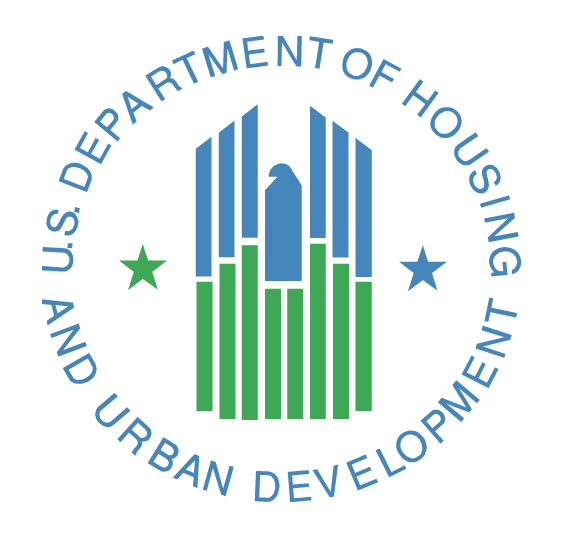 